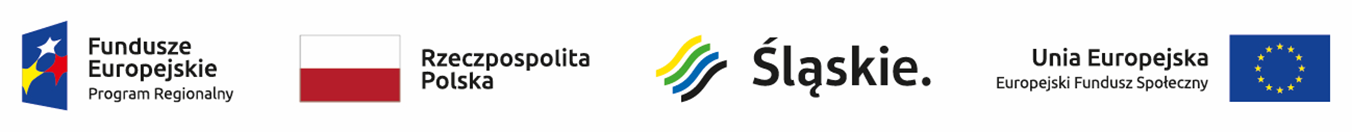 Lista projektów, które spełniły kryteria i uzyskały wymaganą liczbę punktów (z wyróżnieniem projektów wybranych do dofinansowania) w ramach konkursu nr RPSL.11.01.03-IZ.01-24-307/19Poddziałanie 11.1.3 Wzrost upowszechnienia wysokiej jakości edukacji przedszkolnej - konkurs* W przypadku projektów ocenionych pozytywnie jest to wartość po dokonaniu we wniosku o dofinansowanie korekt wynikających z ustaleń negocjacyjnych ** Umowa zostanie podpisana pod warunkiem dostępności środków *** Zmiana nazwy Beneficjenta w trakcie oceny formalno-merytorycznej zgodnie z dokumentami rejestrowymiLp.numer w LSITytuł projektuWnioskodawcaAdres wnioskodawcyWartość projektu*  Dofinansowanie*Wynik ocenyPrzyznane punkty1WND-RPSL.11.01.03-24-02A8/19Jonatan poszerza granicePLACÓWKA OŚWIATOWA "JONATAN" SPÓŁKA CYWILNA AGNIESZKA MICHALAK, PAWEŁ CIEPLIŃSKIul. Stanisława Wyspiańskiego 29; 43-300 Bielsko-Biała455 700,48387 345,40Pozytywny, rekomendowany do dofinansowania**61,52WND-RPSL.11.01.03-24-02B4/19Bajlandia - tęczowa kraina - gdzie każde dziecko się rozwijaP.H.U. ARTE-MAN S.C. MAGDALENA I ANDRZEJ SZEWCZYKul. ks. Ignacego Świeżego 8; 43-400 Cieszyn669 256,05568 867,64Pozytywny, rekomendowany do dofinansowania**593WND-RPSL.11.01.03-24-02AG/19Tęczowa dolina - kolorujemy świat dziecka z niepełnosprawnościąREGIONALNA FUNDACJA POMOCY NIEWIDOMYMul. św. Piotra 9; 41-500 Chorzów483 947,50411 355,37Pozytywny, rekomendowany do dofinansowania**594WND-RPSL.11.01.03-24-02A0/19Mali Giganci na start – Grupa IEdu4Fun Barbara Dybaul. Słoneczna 27; 41--103 Siemianowice Śląskie322 945,00274 503,25Pozytywny, rekomendowany do dofinansowania**58,55WND-RPSL.11.01.03-24-0293/19Rozwojowe Przedszkole Publiczne w NiegowieGMINA NIEGOWAul. Sobieskiego 1; 42-320 Niegowa417 687,50355 034,37Pozytywny, rekomendowany do dofinansowania**58,56WND-RPSL.11.01.03-24-0299/19Tęczowa kraina Twojego dziecka VITALIO S.C. Jolanta Muc, Arkadiusz Mucul. Legionów Polskich 67; 41-310 Dąbrowa Górnicza866 608,90736 617,56Pozytywny, rekomendowany do dofinansowania**587WND-RPSL.11.01.03-24-029H/19Mali Giganci – Giga Uczniowie – Grupa II Edu4Fun Barbara Dybaul. Słoneczna 27; 41-103 Siemianowice Śląskie336 939,74286 398,78Pozytywny, rekomendowany do dofinansowania**588WND-RPSL.11.01.03-24-029E/19Program nowoczesnych form edukacji przedszkolnej w KoszarawieGMINA KOSZARAWA34-332 Koszarawa 17270 002,13229 501,81Pozytywny, rekomendowany do dofinansowania**57,59WND-RPSL.11.01.03-24-029A/19Przedszkole Twoich marzeń BEKABE SPÓŁKA Z OGRANICZONĄ ODPOWIEDZIALNOŚCIĄul. Komorowskich 53; 34-300 Żywiec489 150,00415 777,50Pozytywny, rekomendowany do dofinansowania**57,510WND-RPSL.11.01.03-24-02AA/19Komfort otoczenia - komfort myślenia przedszkolaków z Gminy ZbrosławiceGMINA ZBROSŁAWICEul. Oświęcimska 2; 42-674 Zbrosławice376 514,76320 037,54Pozytywny, rekomendowany do dofinansowania**5711WND-RPSL.11.01.03-24-02BE/19Sukces terapeutyczny - różne drogi i formy wyrównania szans edukacyjnych w KoloradoAGNIESZKA RAJCZYK KOLORADO - USŁUGI EDUKACYJNEul. Wiślan 11/I; 41-605 Świętochłowice777 310,75660 714,13Pozytywny, rekomendowany do dofinansowania**5712WND-RPSL.11.01.03-24-02BD/19Wesołe przedszkole IIGMINA MIASTO CZĘSTOCHOWAul. Śląska 11/13; 42-217 Częstochowa714 588,80607 400,48Pozytywny, rekomendowany do dofinansowania**56,513WND-RPSL.11.01.03-24-028G/19"Postaw na rozwój" - kreatywne przedszkole w Łańcach - utworzenie nowych miejsc oraz rozszerzenie oferty zajęć dodatkowych w Gminie KornowacGMINA KORNOWACul. Raciborska 48; 44-285 Kornowac183 142,39155 671,03Pozytywny, rekomendowany do dofinansowania**56,514WND-RPSL.11.01.03-24-02B5/19Kolorado w procesie zmiany - wielokierunkowe wzmocnienie procesów integracyjnych, poprzez utworzenie nowych miejsc przedszkolnychAGNIESZKA RAJCZYK KOLORADO - USŁUGI EDUKACYJNEul. Wiślan 11/I; 41-605 Świętochłowice568 855,00483 526,75Pozytywny, rekomendowany do dofinansowania**56,515WND-RPSL.11.01.03-24-028D/19Małymi kroczkami do świata dorosłych, Przedszkole ważnym etapem dla dziecka.AKADEMIA PRZEDSZKOLAKA MAŁE KROCZKI BARBARA RACHWALSKA***ul. Ondraszka 12; 40-857 Katowice375 567,91319 232,72Pozytywny, rekomendowany do dofinansowania**5616WND-RPSL.11.01.03-24-02A9/19Jonatan poszerza horyzontyPLACÓWKA OŚWIATOWA "JONATAN" SPÓŁKA CYWILNA AGNIESZKA MICHALAK, PAWEŁ CIEPLIŃSKIul. Stanisława Wyspiańskiego 29; 43-300 Bielsko-Biała970 436,81824 871,28Pozytywny, rekomendowany do dofinansowania**5517WND-RPSL.11.01.03-24-024C/19Rozwój edukacji przedszkolnej w Gminie KozyGMINA KOZYul. Krakowska 4; 43-340 Kozy163 381,25138 874,06Pozytywny, rekomendowany do dofinansowania**54,518WND-RPSL.11.01.03-24-02B8/19Ułatwić start – polepszenie jakości edukacji przedszkolnejMonika GŁOWA Niepubliczne Przedszkole Językowe "WYSPA SZKRABÓW" Z ODDZIAŁAMI SPECJALNYMI***ul. ks. Konstantego Damrota 15; 42-700 Lubliniec485 362,50412 558,12Pozytywny, rekomendowany do dofinansowania**54,519WND-RPSL.11.01.03-24-0294/19"Pomaluj nasz świat"NIEPUBLICZNE PRZEDSZKOLE SPECJALNE "ISKIERKA" SPÓŁKA Z OGRANICZONĄ ODPOWIEDZIALNOŚCIĄul. Śliwowa 4; 43-100 Tychy1 797 255,801 527 667,43Pozytywny, rekomendowany do dofinansowania**54,520WND-RPSL.11.01.03-24-02AD/19Wysoka jakość edukacji w Mieście Racibórz MIASTO RACIBÓRZul. Króla Stefana Batorego 6; 47-400 Racibórz1 823 114,331 549 647,18Pozytywny, rekomendowany do dofinansowania**54,521WND-RPSL.11.01.03-24-0297/19Twórczy i bezpieczny rozwój dziecka w przedszkolu DzwoneczekADEZ S.C.   DARIA STACHNIAK,  ZUZANNA GRUSZCZYŃSKAul. Powstańców Śląskich 109; 44-268 Jastrzębie-Zdrój866 215,75736 283,38Pozytywny, rekomendowany do dofinansowania**54,522WND-RPSL.11.01.03-24-02A2/19W przedszkolu odkrywam siebie i świat.GMINA SKOCZÓWRynek 1    ; 43-430 Skoczów749 152,46636 779,59Pozytywny, rekomendowany do dofinansowania**5423WND-RPSL.11.01.03-24-02BC/19Centrum Edukacyjne Tulipanów - edukacja i zabawa w przedszkoluCENTRUM EDUKACYJNE "TULIPANÓW" KACZMARCZYK-STANISZ IWONAul. Tulipanów 6; 41-214 Sosnowiec213 168,25181 193,01Pozytywny, rekomendowany do dofinansowania**5424WND-RPSL.11.01.03-24-0286/19Rozwój edukacji przedszkolnej w Gminie WilamowiceGMINA WILAMOWICERynek 1; 43-330 Wilamowice865 386,25735 578,31Pozytywny, rekomendowany do dofinansowania**5425WND-RPSL.11.01.03-24-0295/19Mali odkrywcyTHE OXFORD CENTRE KATARZYNA KASPRZYCKAul. Sikorskiego 16; 43-450 Ustroń146 676,38124 674,92Pozytywny, rekomendowany do dofinansowania**53,526WND-RPSL.11.01.03-24-02B9/19"Kolorowy świat"- wyrównanie szans edukacyjnych w przedszkolu "Baby Planet" w Sosnowcu."LET'S GO"ul. 3 Maja 14; 41-200 Sosnowiec473 490,73402 467,12Pozytywny, rekomendowany do dofinansowania**53,527WND-RPSL.11.01.03-24-02A6/19Frajda dla przedszkolaka Frajda S.C. Beata Jankowska -Więska, Marcin Kołodziejczykul. Damrota 66; 43-100 Tychy657 583,93558 946,34Pozytywny, rekomendowany do dofinansowania**53,528WND-RPSL.11.01.03-24-029F/19Przedszkole Hakuna MatataDOLUK-ŚWIERCZEK MIRELLA MDS CENTRUM WSPARCIA BIZNESOWEGOul. Przedwiośnie 8/6; 44-119 Gliwice844 696,13717 991,71Pozytywny, rekomendowany do dofinansowania**53,529WND-RPSL.11.01.03-24-029C/19Przedszkole Chichopotam - Tutaj się uczę i dorastam.URSZULA CZYŻEWSKA CHICHOPOTAMul. Beskidzka 2; 43-430 Międzyświeć112 290,0095 446,50Pozytywny, rekomendowany do dofinansowania**5330WND-RPSL.11.01.03-24-0290/19Odyseja umysłów - nowy oddział w Przedszkolu Zajączek "PUBLISHER-INNOWACJE" Emilia Gibiecul. Ustrońska 24; 43-440 Goleszów455 944,95387 553,20Pozytywny, rekomendowany do dofinansowania**5331WND-RPSL.11.01.03-24-0284/19Rozwój edukacji przedszkolnej w Gminie WilkowiceGMINA WILKOWICEul. Wyzwolenia 25; 43-365 Wilkowice277 304,38235 708,72Pozytywny, rekomendowany do dofinansowania**52,532WND-RPSL.11.01.03-24-02A4/19Bliżej przedszkola. Wsparcie Przedszkola w RajczyGMINA RAJCZAul.Górska 1; 34-370 Rajcza281 840,64239 564,54Pozytywny, rekomendowany do dofinansowania**52,533WND-RPSL.11.01.03-24-0285/19Nasze Przedszkole na dobry start - wyrównywanie szans edukacyjnych i rozwojowych dzieci ze specjalnymi potrzebami edukacyjnymi.ŚLĄSKIE STOWARZYSZENIE POMOCY DZIECIOM SPECJALNEJ TROSKI I OSOBOM Z UPOŚLEDZENIEM UMYSŁOWYM ODDZIAŁ "ODRODZENIE"ul. Marcina Radockiego 280; 40-645 Katowice164 901,25140 166,06Pozytywny, rekomendowany do dofinansowania**5234WND-RPSL.11.01.03-24-02B6/19Raz, dwa, trzy! Leśnym Ludkiem zostań Ty! Projekt utworzenia nowych miejsc wychowania przedszkolnego w Gminie Koszęcin.KATARZYNA KRUKul. Powstańców Śląskich 34; 42-288 Strzebiń682 933,05580 493,09Pozytywny, rekomendowany do dofinansowania**5235WND-RPSL.11.01.03-24-02AB/19BajtleFUNDACJA AUXILIUMos. Cypriana Kamila Norwida 4/6; 43-190 Mikołów282 511,04240 134,38Pozytywny, rekomendowany do dofinansowania**5236WND-RPSL.11.01.03-24-0292/19Małe Przedszkole w SokolnikachGMINA NIEGOWAul. Sobieskiego 1; 42-320 Niegowa150 237,50127 701,87Pozytywny, rekomendowany do dofinansowania**51,537WND-RPSL.11.01.03-24-02A1/19U źródeł rozwoju dziecka - edycja 2MIASTO WODZISŁAW ŚLĄSKIul. Bogumińska 4; 44-300 Wodzisław Śląski114 036,2596 930,81Pozytywny, rekomendowany do dofinansowania**51,538WND-RPSL.11.01.03-24-0288/19Równość szans – równa edukacja – zajęcia terapeutyczne w przedszkolach w Kuźni Raciborskiej GMINA KUŹNIA RACIBORSKAul. Słowackiego 4; 47-420 Kuźnia Raciborska973 357,81827 354,13Pozytywny, rekomendowany do dofinansowania**5139WND-RPSL.11.01.03-24-02B3/19Przedszkole Pełne WrażeńFUNDACJA EKOLOGICZNA - WYCHOWANIE I SZTUKA "ELEMENTARZ"ul. Studencka 18; 40-743 Katowice324 200,00275 570,00Pozytywny, rekomendowany do dofinansowania**50,540WND-RPSL.11.01.03-24-029B/19„Otwarci na świat, otwarci na siebie” – utworzenie nowych miejsc wychowania przedszkolnego dla dzieci z niepełnosprawnościami oraz zajęcia terapeutyczne w Wodzisławiu Śląskim.Niepubliczna Specjalistyczna Poradnia Psychologiczno-Pedagogiczna "BURSZTYNEK" Dorota Płaczekul. Rynek 1; 44-300 Wodzisław Śląski160 697,08136 592,51Pozytywny, rekomendowany do dofinansowania**50,541WND-RPSL.11.01.03-24-028C/19Przedszkole na dobry startOLEŚ-URDZOŃ ELŻBIETA ZESPÓŁ NIEPUBLICZNYCH PLACÓWEK EDUKACYJNYCHul. Bielska 29; 43-200 Pszczyna428 861,25364 532,06Pozytywny, rekomendowany do dofinansowania**5042WND-RPSL.11.01.03-24-02BA/19Przedszkole Małych Inżynierów szansą na wyrównanie szans edukacyjnych dzieci od 2,5 roku do 6 lat.REVEN ART MICHAŁ CIEŚLIKul. św. Józefa 20A/36; 44-200 Rybnik702 466,00597 096,10Pozytywny, rekomendowany do dofinansowania**4843WND-RPSL.11.01.03-24-02B7/19Zajęcia dodatkowe dla przedszkolaków "U Karolci"Sylwia Kukuczka Niepubliczne Przedszkole i żłobek u Karolciul. Krzywa 8B; 43-430 Skoczów230 050,00195 542,50Pozytywny, rekomendowany do dofinansowania**47,544WND-RPSL.11.01.03-24-02AC/19Wyspa Skarbów - nowe miejsca przedszkolne w TychachNIEPUBLICZNE PRZEDSZKOLE "WYSPA SKARBÓW" SPÓŁKA CYWILNA MAGDALENA KOTLORZ, ALEKSANDRA WODARZul. Legionów Polskich 34/1; 43-100 Tychy645 804,50548 933,82Pozytywny, rekomendowany do dofinansowania**46,545WND-RPSL.11.01.03-24-0287/19Przedszkole MNIAMI wyrównuje szanse dzieci.PRZEDSZKOLE NIEPUBLICZNE MNIAMI PRZEDSZKOLE EKOLOGICZNE RAFAŁ PRZYBYŁAul. Zagórska 60; 42-680 Tarnowskie Góry192 300,95163 455,80Pozytywny, rekomendowany do dofinansowania**4646WND-RPSL.11.01.03-24-0289/19Mały człowiek – wielkie możliwości – rozszerzenie oferty zajęć  specjalistycznych dla przedszkolaków z RudGMINA KUŹNIA RACIBORSKAul. Słowackiego 4; 47-420 Kuźnia Raciborska316 887,76269 354,59Pozytywny, rekomendowany do dofinansowania**45,547WND-RPSL.11.01.03-24-02AF/19Przedszkole inwestycją w przyszłość. Wsparcie Przedszkola Zabawa w MilówceNiepubliczne Przedszkole ZABAWA Michał Kąkolul. Grunwaldzka 50; 34-360 Milówka234 368,76199 213,44Pozytywny, rekomendowany do dofinansowania**41